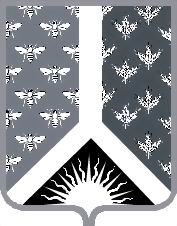 СОВЕТ НАРОДНЫХ ДЕПУТАТОВ НОВОКУЗНЕЦКОГО МУНИЦИПАЛЬНОГО РАЙОНАР Е Ш Е Н И Е от 21 февраля 2017 г. № 225-МНПАО внесении изменений в решение Новокузнецкого районного Совета народных депутатов от 10.11.2008 № 7-МНПА «О комиссии по делам несовершеннолетних и защите их прав при администрации Новокузнецкого района»Принято Советом народных депутатовНовокузнецкого муниципального района21 февраля 2017 г.1. Внести в решение Новокузнецкого районного Совета народных депутатов  от 10.11.2008 № 7-МНПА «О комиссии по делам несовершеннолетних и защите их прав при администрации Новокузнецкого муниципального района» изменения, изложив приложение № 2 к нему в редакции согласно приложению к настоящему Решению.2. Со дня вступления в силу настоящего Решения признать утратившим силу решение Совета народных депутатов Новокузнецкого муниципального района от 29.09.2015 № 125-МНПА «О внесении изменений в решение Новокузнецкого районного Совета народных депутатов от 10.11.2008 № 7-МНПА «О комиссии по делам несовершеннолетних и защите их прав при администрации Новокузнецкого муниципального района».3. Настоящее Решение вступает в силу со дня, следующего за днем его официального опубликования.Председатель Совета народных депутатов Новокузнецкого муниципального района                                                                            Е. В. Зеленская И. о. главы Новокузнецкого муниципального района                                                                            А. В. ШарнинС О С Т А Вкомиссии по делам несовершеннолетних и защите их прав при администрации Новокузнецкого муниципального районаПриложение к решению Совета народных депутатов Новокузнецкого муниципального района от 21 февраля 2017 г. № 225-МНПА«О внесении изменений в решение Новокузнецкого районного Совета народных депутатов от 10.11.2008 № 7-МНПА «О комиссии по делам несовершеннолетних и защите их прав при администрации Новокузнецкого района»«Приложение № 2к решению Совета народных депутатов Новокузнецкого муниципального района от 10 ноября 2008 года № 7-МНПА«О комиссии по делам несовершеннолетних и защите их прав при администрации Новокузнецкого района»Председатель комиссии:Колокольцова Т. Н.-заместитель Главы Новокузнецкого района по социальным вопросамЗаместители председателя комиссии:Сайбель Е. Н.-председатель комитета по социальной политике администрации Новокузнецкого муниципального района;Горшкова И. А.-начальник управления образования администрации Новокузнецкого муниципального районаОтветственный секретарь комиссии:Минская А. В.-главный специалист по делам несовершеннолетних при администрации Новокузнецкого муниципального районаЧлены комиссии:Южакова И. В.-социальный педагог Государственной Организации Образования «Кузбасский Региональный Центр Психолого-Педагогической, Медицинской и Социальной Помощи «Здоровье и Развитие Личности» отделение Новокузнецкого муниципального района (по согласованию);Галыгина Е. В.-начальник управления молодежной политики и спорта администрации Новокузнецкого муниципального района;Музафарова Т. И.-директор МКУ «КЦСОН Новокузнецкого муниципального района»  (по согласованию);Смородина С. А.-начальник отдела проблем семьи, женщин и детей комитета по социальной политике администрации Новокузнецкого муниципального района;Сивцова Н. Н.-районный педиатр ГБУЗ КО «Новокузнецкая районная больница» (по согласованию);Смаилова Е. Ф.-инспектор филиала по Новокузнецкому району ФКУ УИИ ГУ ФСИН России по Кемеровской области (по согласованию);Карпинская Г. В. -ведущий специалист отдела содействия занятости населения ГУ «Центр занятости населения г. Новокузнецка» (по согласованию);Катаева Г. Н.-начальник отдела опеки и попечительства управления образования администрации Новокузнецкого муниципального района;Королёва Ж. Г.-заместитель начальника ОУУП и ПДН отдела МВД России по Новокузнецкому району (по согласованию);Мальцева О. А.главный специалист отдела инспектирования управления образования администрации Новокузнецкого муниципального района;Лобанова В. В.-главный специалист комитета по культуре и делам молодёжи администрации Новокузнецкого муниципального района; Чепур Э. Г.	-руководитель следственного отдела по Новокузнецкому району следственного управления Следственного комитета РФ по Кемеровской области (по согласованию);Каракачан Л. А.-директор МКУ «Социально-реабилитационный центр для несовершеннолетних «Виктория» муниципального образования «Новокузнецкий муниципальный район» (по согласованию);Колегова Т. Н.-заместитель главы Центрального сельского поселения Новокузнецкого муниципального района (по согласованию);Юргина О. В.-заместитель главы Кузедеевского сельского поселения Новокузнецкого муниципального района (по согласованию);Кузнецова Т. Н.-заместитель главы Загорского сельского поселения Новокузнецкого муниципального района (по согласованию);Янченко В. Б.-главный специалист администрации Терсинского сельского поселения Новокузнецкого муниципального района (по согласованию);Чмыликов Е. А.-заместитель главы Сосновского сельского поселения Новокузнецкого муниципального района (по согласованию);Цветкова О. В.-главный специалист администрации Красулинского сельского поселения Новокузнецкого муниципального района (по согласованию).»